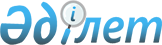 Об утверждении Правил исчисления и удержания индивидуального подоходного налога и исчисления социального налога
					
			Утративший силу
			
			
		
					Приказ Председателя Налогового комитета Министерства финансов Республики Казахстан от 14 декабря 2006 года N 641. Зарегистрирован в Министерстве юстиции Республики Казахстан 29 декабря 2006 года N 4501. Утратил силу приказом Министра финансов Республики Казахстан от 9 января 2009 года № 5

  

       Сноска. Утратил силу приказом Министра финансов РК от 09.01.2009 № 5.       В целях реализации статей 153 и 318 Кодекса Республики Казахстан "О налогах и других обязательных платежах в бюджет" (Налоговый кодекс) ПРИКАЗЫВАЮ: 

      1. Утвердить прилагаемые Правила исчисления и удержания индивидуального подоходного налога и исчисления социального налога. 

      2. Признать утратившими силу следующие приказы Председателя Налогового комитета Министерства финансов Республики Казахстан: 

      от 1 декабря 2004 года N 613 "Об утверждении Правил исчисления и удержания индивидуального подоходного налога и исчисления социального налога" (зарегистрированный в Реестре государственной регистрации нормативных правовых актов Республики Казахстан 22 декабря 2004 года за N 3301, опубликованный в "Юридической газете" 15 сентября 2006 г. N 166 (1146)); 

      от 30 декабря 2005 года N 587 "О внесении изменений и дополнения в приказ Председателя Налогового комитета Министерства финансов Республики Казахстан от 1 декабря 2004 года N 613 "Об утверждении Правил исчисления и удержания индивидуального подоходного налога и исчисления социального налога" (зарегистрированный в Реестре государственной регистрации нормативных правовых актов Республики Казахстан 17 января 2006 года за N 4022, опубликованный в "Юридической газете" 15 сентября 2006 г. N 166 (1146)). 

      3. Управлению методологии Налогового комитета Министерства финансов Республики Казахстан (Герун А.В.) направить настоящий приказ на государственную регистрацию в Министерство юстиции Республики Казахстан. 

      4. Управлению организационно-финансового обеспечения Налогового комитета Министерства финансов Республики Казахстан (Смагулова Г.А.) принять меры к опубликованию настоящего приказа в средствах массовой информации Республики Казахстан. 

      5. Настоящий приказ вводится в действие со дня официального опубликования и распространяется на правоотношения, возникшие с 1 января 2007 года.       Председатель 

Утверждены                       

приказом Председателя            

Налогового комитета              

Министерства финансов            

Республики Казахстан             

от 14 декабря 2006 года N 641     

Правила 

исчисления и удержания индивидуального подоходного налога 

и исчисления социального налога 

      1. Настоящие Правила разработаны в соответствии со статьями 153 и 318 Кодекса Республики Казахстан "О налогах и других обязательных платежах в бюджет" (Налоговый кодекс) и определяют порядок исчисления и удержания индивидуального подоходного налога по доходам, облагаемым у источника выплаты, и социального налога, исчисляемого с расходов работодателя на выплату доходов работников. Исчисление и удержание индивидуального подоходного налога, а также исчисление социального налога осуществляются путем составления расчета по исчислению и удержанию индивидуального подоходного налога и исчислению социального налога, согласно приложению к настоящим Правилам (далее - Расчет). 

      Порядок исчисления социального налога, установленный настоящими Правилами, не распространяется на налогоплательщиков, применяющих специальные налоговые режимы на основе упрощенной декларации и для крестьянских (фермерских) хозяйств. 

      2. В Расчете налогоплательщиком указываются следующие данные: 

      1) в графе 1 соответствующие месяцы календарного года; 

      2) в графе 2 сумма дохода, начисленного физическому лицу за соответствующий месяц в соответствии с пунктом 2 статьи 149 и статьями 154 , 156 , 159 , 161 Налогового кодекса, облагаемого индивидуальным подоходным налогом в соответствии со статьей 146 Налогового кодекса и социальным налогом в соответствии со статьей 316 Налогового кодекса; 

      3) в графе 3 сумма начисленных доходов с нарастающим итогом с начала года, облагаемых социальным налогом в соответствии со статьей 316 Налогового кодекса; 

      4) в графе 4 сумма доходов, отраженных в графе 2 и не подлежащих налогообложению в соответствии со статьей 144 Налогового кодекса, за соответствующий месяц; 

      5) в графе 5 сумма обязательных пенсионных взносов, определяемых в соответствии с пенсионным законодательством, за соответствующий месяц; 

      6) в графе 6 сумма обязательных пенсионных взносов с нарастающим итогом с начала года; 

      7) в графе 7 общая сумма налоговых вычетов, определяемых в соответствии с подпунктами 1), 4) - 7) пункта 1 статьи 152 Налогового кодекса, за соответствующий месяц; 

      8) в графе 8 сумма дохода, облагаемого индивидуальным подоходным налогом, определяемая как разница между соответствующей суммой графы 2 и граф 4, 5, 7; 

      9) в графе 9 сумма индивидуального подоходного налога, исчисленного за отчетный месяц, определяемая путем умножения суммы дохода, облагаемого индивидуальным подоходным налогом (графа 8), на ставку налога, установленную пунктом 1 статьи 145 Налогового кодекса; 

      10) в графе 10 сумма доходов, отраженных в графе 2, не являющихся объектом обложения социальным налогом в соответствии с пунктом 1 статьи 316 Налогового кодекса, за соответствующий месяц, за исключением обязательных пенсионных взносов; 

      11) в графе 11 сумма доходов, определенных в графе 10, с нарастающим итогом с начала года, за исключением обязательных пенсионных взносов; 

      12) в графе 12 сумма расходов работодателя, облагаемых социальным налогом, за отчетный месяц, определяемая как разница между соответствующей суммой графы 2 и граф 5,10; 

      13) в графе 13 сумма расходов работодателя, облагаемых социальным налогом, с нарастающим итогом с начала года, определяемая как разница между соответствующей суммой графы 3 и граф 6, 11; 

      14) в графе 14 коэффициент перерасчета, который определяется как отношение числа, означающего количество месяцев, оставшихся до конца календарного года с начала года, к числу, означающему количество месяцев, за которое определяется работодателем расчетная сумма расходов, облагаемых социальным налогом. 

      При поступлении работника в течение календарного года исчисление работодателем расчетной суммы расходов, облагаемых социальным налогом, производится с применением коэффициента перерасчета, который определяется как отношение числа, означающего количество месяцев, оставшихся до конца календарного года с месяца поступления работника, к числу, означающему количество месяцев, за которое определяется расчетная сумма расходов, облагаемых социальным налогом. 

      При увольнении работника исчисление работодателем расчетной суммы расходов, облагаемых социальным налогом, за последний месяц работы производится с применением коэффициента перерасчета "1"; 

      15) в графе 15 расчетная сумма расходов работодателя, облагаемых социальным налогом, определяемая путем умножения суммы облагаемого дохода за отчетный месяц (графа 12) на коэффициент перерасчета (графа 14); 

      16) в графе 16 сумма социального налога, исчисленного путем применения ставок, установленных в пунктах 1 или 2 статьи 317 Налогового кодекса, к расчетной сумме расходов работодателя, подлежащих обложению (графа 15), и уменьшенная на сумму социальных отчислений в Государственный фонд социального страхования, исчисленных в соответствии с Правилами исчисления социальных отчислений, утвержденных постановлением Правительства Республики Казахстан от 21 июня 2004 годы N 683 (далее - Правила). 

      Специализированные организации, в которых работают инвалиды с нарушениями опорно-двигательного аппарата, по потере слуха, речи, зрения, соответствующие условиям, установленным в пункте 2 статьи 121 Налогового кодекса, исчисление социального налога осуществляют путем применения ставки, установленной пунктом 4 статьи 317 Налогового кодекса, к расходам работодателя, облагаемым социальным налогом (графа 12), и уменьшения на сумму социальных отчислений в Государственный фонд социального страхования, исчисленных в соответствии с Правилами. При этом указанные организации графы 15, 17-19 не заполняют. 

      17) в графе 17 сумма социального налога за отчетный месяц, определяемая как отношение суммы социального налога с расчетной суммы расходов работодателя, облагаемых социальным налогом (графа 16) к коэффициенту перерасчета (графа 14); 

      18) в графе 18 сумма социального налога, исчисленного за предыдущие месяцы; 

      19) в графе 19 сумма социального налога, подлежащего уплате за соответствующий месяц, определяемая как разница суммы социального налога за отчетный месяц (графа 17) и суммы социального налога за предыдущие месяцы (графа 18); 

      20) в графе 20 суммы расходов работодателя в виде доходов физических лиц, включая доходы в виде денежного содержания военнослужащих при исполнении обязанностей воинской службы, сотрудников органов внутренних дел, финансовой полиции, органов и учреждений уголовно-исполнительной системы и государственной противопожарной службы, указанные в подпункте 6) пункта 1 статьи 144 Налогового кодекса, с которых исчисляются социальные отчисления в Государственный фонд социального страхования. 

      При этом графы 2-19 Расчета по доходам, выплачиваемым в виде денежного содержания военнослужащих при исполнении обязанностей воинской службы, сотрудников органов внутренних дел, финансовой полиции, органов и учреждений уголовно-исполнительной системы и государственной противопожарной службы не заполняются. 

      21) в графе 21 сумма социальных отчислений, исчисленных в соответствии с Правилами. 

Приложение                  

к Правилам исчисления и     

удержания индивидуального   

подоходного налога и        

исчисления социального      

налога                                                      РАСЧЕТ 

         ПО ИСЧИСЛЕНИЮ И УДЕРЖАНИЮ ИНДИВИДУАЛЬНОГО ПОДОХОДНОГО 

                 НАЛОГА И ИСЧИСЛЕНИЮ СОЦИАЛЬНОГО НАЛОГА продолжение таблицы продолжение таблицы 
					© 2012. РГП на ПХВ «Институт законодательства и правовой информации Республики Казахстан» Министерства юстиции Республики Казахстан
				Месяцы 

календар- 

ного года Начислено 

доходов Начислено 

доходов Дохо- 

ды, 

не 

под- 

лежа- 

щие 

нало- 

гооб- 

ложе- 

нию Сумма 

обязатель- 

ных пен- 

сионных 

взносов Сумма 

обязатель- 

ных пен- 

сионных 

взносов Нало- 

говые 

вы- 

четы Сумма 

дохо- 

да 

обла- 

гае- 

мого 

ИПН 

(гр.2- 

гр.4- 

гр.5- 

гр.7) Сумма 

инди- 

видуа- 

льно- 

го 

подо- 

ход- 

ного 

нало- 

га 

(гр.8 

*10%) Месяцы 

календар- 

ного года за 

от- 

чет- 

ный 

месяц с 

на- 

чала 

года Дохо- 

ды, 

не 

под- 

лежа- 

щие 

нало- 

гооб- 

ложе- 

нию за 

от- 

чет- 

ный 

ме- 

сяц с 

на- 

чала 

года Нало- 

говые 

вы- 

четы Сумма 

дохо- 

да 

обла- 

гае- 

мого 

ИПН 

(гр.2- 

гр.4- 

гр.5- 

гр.7) Сумма 

инди- 

видуа- 

льно- 

го 

подо- 

ход- 

ного 

нало- 

га 

(гр.8 

*10%) 1 2 3 4 5 6 7 8 9 январь 
февраль 
март 
апрель 
май 
июнь 
июль 
август 
сентябрь 
октябрь 
ноябрь 
декабрь 
Итого: 
Месяцы 

календар- 

ного года Расходы 

работо- 

дателя, 

не являю- 

щихся 

объектом 

обложения 

социальным 

налогом, за 

исключением 

ОПВ Расходы 

работо- 

дателя, 

не являю- 

щихся 

объектом 

обложения 

социальным 

налогом, за 

исключением 

ОПВ Расходы 

работодателя, 

облагаемые 

социальным 

налогом Расходы 

работодателя, 

облагаемые 

социальным 

налогом Коэф- 

фициент пере- 

рас- 

чета Расчет- 

ная 

сумма 

дохода, 

облагае- 

мого 

социаль- 

ным 

налогом Сумма 

социа- 

льного 

налога 

с рас- 

четной 

суммы 

дохода, 

облагае- 

мого 

социа- 

льным 

налогом Месяцы 

календар- 

ного года за 

от- 

чет- 

ный 

ме- 

сяц с 

на- 

чала 

года за 

от- 

чет- 

ный 

месяц 

(гр.2- 

гр.5- 

гр.10) с 

начала 

года 

(гр.3- 

гр.6- 

гр.11) Коэф- 

фициент пере- 

рас- 

чета (гр.13* 

гр.14) Сумма 

социа- 

льного 

налога 

с рас- 

четной 

суммы 

дохода, 

облагае- 

мого 

социа- 

льным 

налогом 1 10 11 12 13 14 15 16 январь 
февраль 
март 
апрель 
май 
июнь 
июль 
август 
сентябрь 
октябрь 
ноябрь 
декабрь 
Итого: 
Месяцы 

кален- 

дарного 

года Сумма социального налога Сумма социального налога Сумма социального налога Доходы 

физи- 

ческих 

лиц, с 

которых 

исчис- 

ляются 

социа- 

льные 

отчис- 

ления Сумма 

социальных 

отчислений 

(гр.20*3%) Месяцы 

кален- 

дарного 

года за 

отчетный 

месяц 

(гр.16: 

гр.14) за 

преды- 

дущие 

месяцы 

года подле- 

жащего 

уплате 

(гр.17- 

гр.18) Доходы 

физи- 

ческих 

лиц, с 

которых 

исчис- 

ляются 

социа- 

льные 

отчис- 

ления Сумма 

социальных 

отчислений 

(гр.20*3%) 1 17 18 19 20 21 январь 
февраль 
март 
апрель 
май 
июнь 
июль 
август 
сентябрь 
октябрь 
ноябрь 
декабрь 
Итого: 
